               ~  婚姻、家庭、性別與權力  ~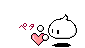                     免費推廣講座 （每月 第2週 星期六上午）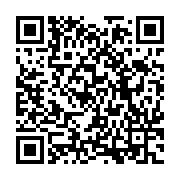 講座地點：臺北市家庭教育中心 4樓 403婚姻教育教室			（地址：臺北市中山區吉林路110號）本中心地理位置位於吉林路與四平街口搭乘公車請於「南京吉林路口」或「長春松江路口」下車搭乘捷運請於「松江南京站」8號出口（左轉四平街直行到底，步行約5-10分鐘）期待您的蒞臨，也請協助轉知給身邊的親朋好友喔！-※---------※---------※---------※---------※---------※---------※---------※---------※---------※-報     名     表報名方式：【電話】2541-9690轉20【e-mail】yulan98@tp.edu.tw【傳真】2541-8752【網路】http://goo.gl/forms/RhNzIgxSmM日期時間單元主題單元內容講師44/1110：00-12：00共創幸福-愛情.婚姻 .新生活˙婚姻股份有限公司˙愛的化粧師˙愛的殺手˙愛的語言˙新生活運動國立臺北教育大學老師55/09母親節特別活動10：00-12：00親子共學-你家也有慣寶寶嗎？˙您了解您的孩子嗎? ˙章魚爸媽快放手！˙培養孩子的生活自理能力 臺灣師範大學人類發展與家庭學系教授及親職教育課程團隊66/1310：00-12：00共創幸福-家有新生兒˙家庭動力新起點˙穩定好關係˙育兒資源與支援淡江大學表達性藝術治療專題、上海師範大學表達性應用治療 汪士瑋心理師姓名性別聯絡電話E-mail報名資訊□4/11： 人  □5/09： 人  □6/13： 人□4/11： 人  □5/09： 人  □6/13： 人□4/11： 人  □5/09： 人  □6/13： 人若您為新移民/新住民請填上原國籍：若您為新移民/新住民請填上原國籍：若您為新移民/新住民請填上原國籍：若您為新移民/新住民請填上原國籍：